Исх. № 40  от 12.04.2021 г.	                                       ПЕРЕЧЕНЬлиц, обязанных представлять сведения о своих доходах, расходах, об имуществе и обязательствах имущественного характера, а также сведения о доходах, расходах, об имуществе и обязательствах имущественного характера своих супруги (супруга) и несовершеннолетних детей.Глава сельского поселения                                          Р.Р. НизамовБашҡортостан республикаһыСалауат районы муниципаль районыныңЛағыр ауыл  советыауыл  биләмәһе  хакимиәте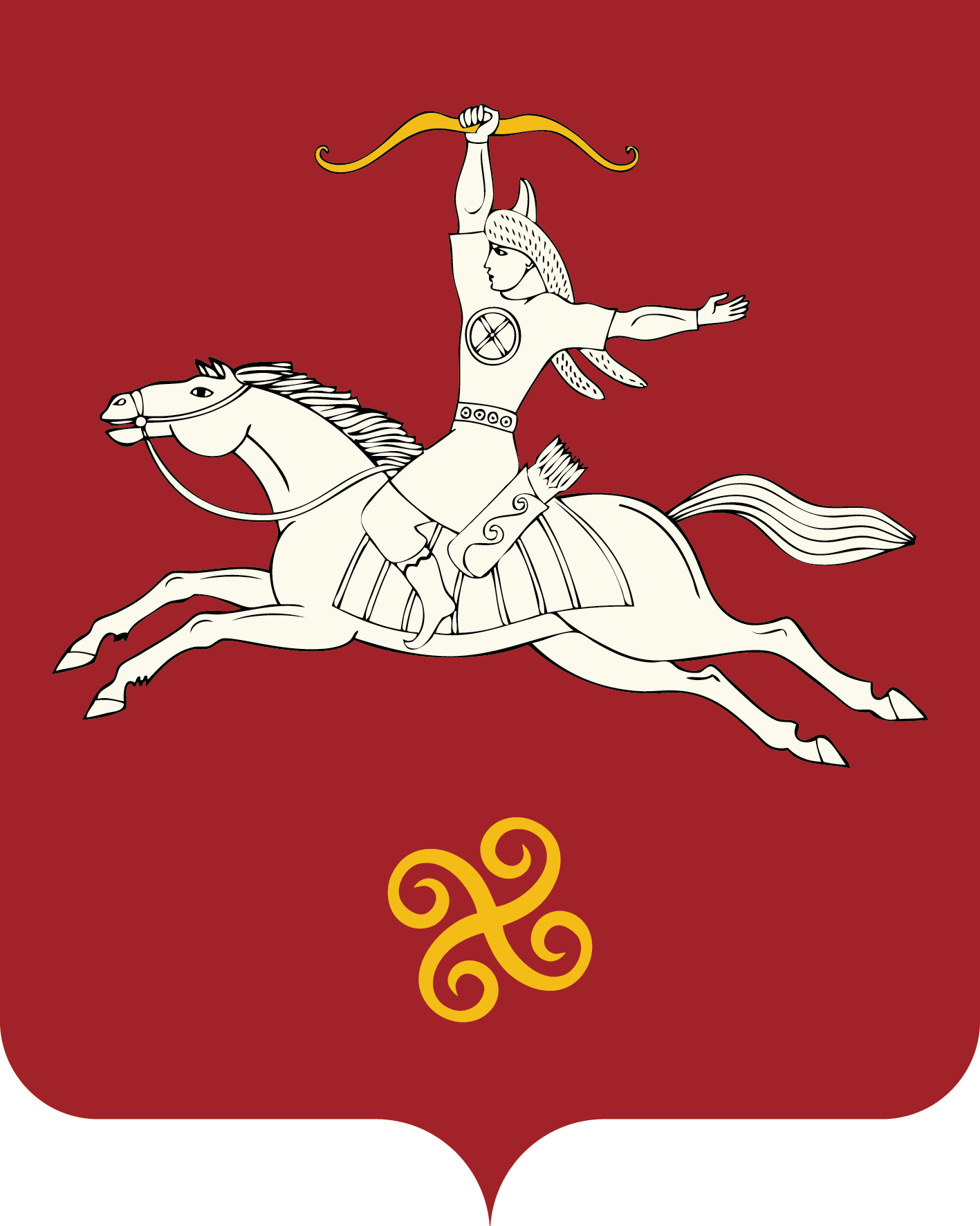 Республика  БашкортостанАдминистрация  сельского поселенияЛагеревский сельсоветмуниципального  района         Салаватский район452497, Лагыр ауылы,Йәштәр урамы, 14 тел. (34777) 2-77-94, 2-77-31452497,с.Лагерево,ул.Молодежная, 14тел. (34777) 2-77-94, 2-77-31№п/пФИО лица, замещающего муниципальную должность, супруги (супруга) и несовершеннолетних детейДолжность и место работы лица, замещающего муниципальную должность (для супруги (супруга) и несовершеннолетних детей – отношение к указанному лицу, место работы, должность, род занятий)1Низамов Ришат РияновичГлава  сельского поселения, Администрация сельского поселения Лагеревский сельсовет муниципального района Салаватский район Республики БашкортостанНизамова Гульнара РахимьяновнаКладовщик, ГБОУ БКШИ для обучающихся с ЗПР2Алибаева Айгуль ХисматовнаУчитель русского языка и литературы ГБОУ БКШИ для обучающихся с ЗПРАлибаев Шамиль ГалимьяновичБиблиотекарь, ГБОУ БКШИ для обучающихся с ЗПРАлибаев Азамат ШамилевичУченик 11 класса ГБОУ РЛИ Дуванского района3Ахтаров Наиль АнисовичОхранник, ПАО ГазпромАхтарова Луиза РаифовнаЗаведующая хозяйством  ГБОУ БКШИ для обучающихся с ЗПР (декретный отпуск) Ахтарова Нелли НаилевнаВоспитанник МОБУ СОШ  с. Лагерево дошкольная группаАхтарова Лилия НаилевнаВоспитанник МОБУ СОШ  с. Лагерево дошкольная группа4Исламгазин Талгат КаюмовичБезработный, инвалид 3 группыИсламгазина Альбина ВахитовнаУчитель русского языка и литературы, ГБОУ БКШИ для обучающихся с ЗПРИсламгазина Айгуль ТалгатовнаУченица 8 класса гимназии им. Рами Гарипова5Матвеева Сания МагжановнаФельдшер, ФАП д. Язги-ЮртМатвеев Вадим АлександровичБезработный6Садыков Ильшат ЯмалетдиновичБезработный, инвалид 3 группыСадыкова Танзиля НагимовнаБезработная (домохозяйка)Садыков Алмаз  ИльшатовичСтудент Уфимского машиностроительного колледжа 2 курса, по специальности «Электрик по ремонту электрооборудования»Садыкова Айгуль ИльшатовнгаУченица 10 класса МОБУ СОШ С. Лагерево7Сабирьянова Хамдия ШавкатовнаФельдшер, ФАП с. ЛагеревоСабирьянов Алик РахимьяновичВодитель, ООО «НефтеСпецТранс» г. Мегион8Тарханов Ильхам АхтаровичПенсионерТарханова Гузалия ХикматовнаПенсионерка9Тарханова Зухра РаисовнаБухгалтер, ГБОУ БКШИ для обучающихся с ЗПРТарханов Урал РуфагатовичСторож, ГБОУ БКШИ для обучающихся с ЗПРТарханов Ильнур УраловичВоспитанник МОБУ СОШ  с. Лагерево дошкольная группаТарханов Айнур УраловичВоспитанник МОБУ СОШ  с. Лагерево дошкольная группа10Фахретдинов Ялиль МарсовичРуководитель ООО СП «Ай»Фахретдинова Луара БаязитовнаРуководитель ИП-КФХ Фахретдинова Луара БаязитовнаФахретдинова Лейсан ЯлиловнаУченица 7  класса ГБОУ РЛИ Дуванского района